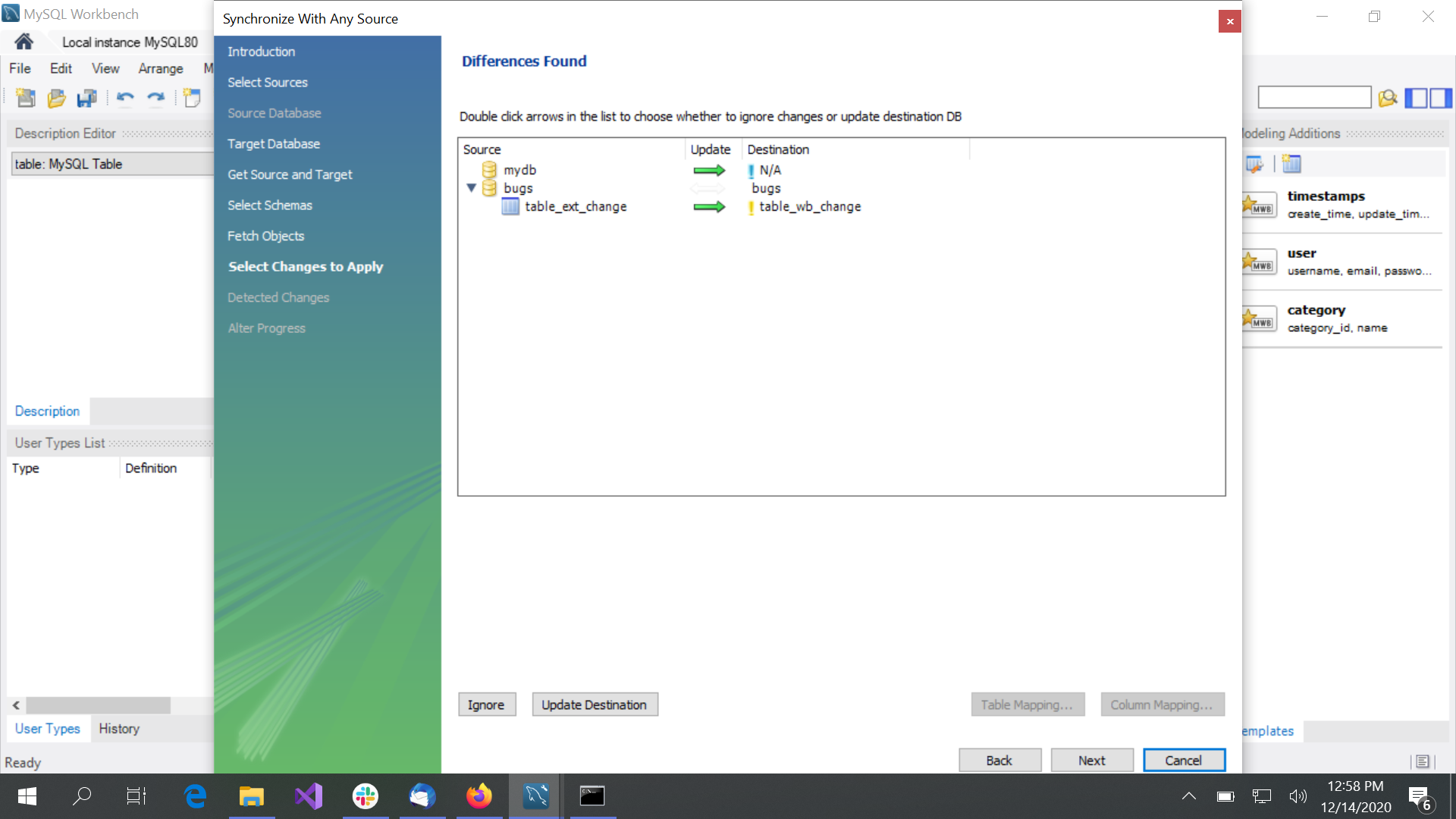 Synchronize with any source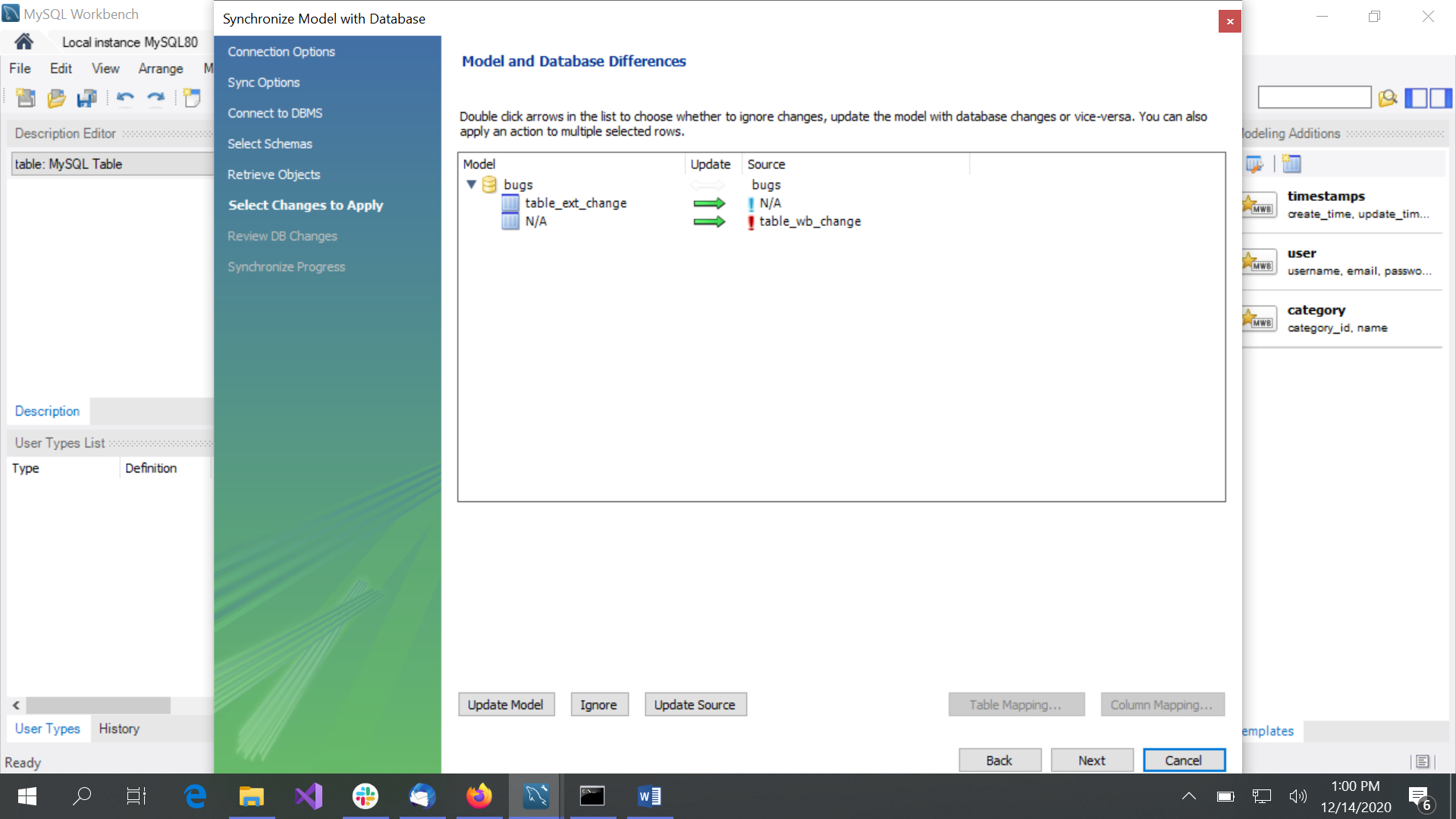 Synchronize model